

   муниципальное образование поселок ханымей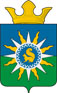 глава поселка распоряжениеОб утверждении Положения об оплате труда работниковмуниципального казенного учреждения "Управление муниципального хозяйства и обеспечения деятельности органов местного самоуправления"В соответствии со статьей 144 Трудового кодекса Российской Федерации, пунктом 4 статьи 86 Бюджетного кодекса Российской Федерации, постановлением Правительства Ямало-Ненецкого автономного округа от 16 декабря 2014 года № 1020-П «О совершенствовании систем оплаты труда работников государственных учреждений Ямало-Ненецкого автономного округа», постановлением Администрации муниципального образования Пуровский район от 21 апреля 2017 года № 106-ПА «О совершенствовании систем оплаты труда работников муниципальных учреждений Пуровского района», в целях совершенствования системы оплаты труда работников муниципального казенного учреждения "Управление муниципального хозяйства и обеспечения деятельности органов местного самоуправления"1. Утвердить Положение об оплате труда работников муниципального казенного учреждения "Управление муниципального хозяйства и обеспечения деятельности органов местного самоуправления", согласно приложению к настоящему распоряжению.2. Сектору экономики довести данное распоряжение до руководителя муниципального казенного учреждения "Управление муниципального хозяйства и обеспечения деятельности органов местного самоуправления".3. Директору муниципального казенного учреждения "Управление муниципального хозяйства и обеспечения деятельности органов местного самоуправления" разработать локальные нормативные акты в соответствии с Положением об оплате труда работников муниципального казенного учреждения "Управление муниципального хозяйства и обеспечения деятельности органов местного самоуправления" и представить на согласование в Администрацию муниципального образования поселок Ханымей.4. Настоящее распоряжение вступает в силу с 15 апреля 2019 года.5. Контроль исполнения настоящего распоряжения оставляю за собой.Глава поселка 					                                 А.Е.Лешенко18 марта2019г.№072